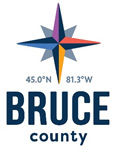 County of Bruce	Transportation & Environmental Services Department	Box 398, 30 Park Street, Walkerton, Ontario N0G 2V0				(519) 881-2400    Fax: (519) 507-3030	TransportationInfo@brucecounty.on.ca							Single/Annual Trip Permit – M1For Vehicles and Loads between 2.86 and 3.75 Meters in Total Width; less than 45.75 long; or up to 63,500 kg.Name of Applicant:_________________________________________________________________________________	Address: _________________________________________________________________________________________Town/City: _____________________	Province: ______________________	Postal Code: _____________________Telephone: _____________________	Fax: _____________________	Email Address: __________________________Description of Vehicle and Load:  _______________________________________________________________________Dimensions and Weight of Load:		Width: _____________(m)	Length:	_____________(m)	Height:	____________(m)	Weight: ____________	(kg)Total # of Axles including Steering Axles:__________________________________________The County reserves the right to request details of the axle spacings, tire sizes and axle loads prior to issuing a permit.  Single Trip: $65Valid:	____________       to     ____________   	(A three-day grace period is permitted)Exact route to be followed: ________________________________________________________________________________________________	Annual Permit:	$150		Valid:  January 1, 20___to December 31, 20___This permit covers all roads under the jurisdiction of the Bruce County Transportation & Environmental Services. *Gross Vehicle and Load Weight must not exceed 63,500 kgs.  When load exceeds 63,500 kgs, it is considered a single trip.____________________________________________________________________________________________________The Owner/Mover of the load being moved shall indemnify and save harmless the County of Bruce against any actions, claims, damages, loss, or other proceedings, by whomever brought or made based upon, occasioned by or attributed to the issuance of the permit.I hereby certify that the information on this application is a true statement._____________________________                                              ______________________________Date of Application						Name of Applicant or Agent								______________________________								Signature of Applicant or AgentSPECIFIC CONDITIONS:a)  No moving can take place without an authorized permit.  Permit is non-transferable.b)  This Permit must be carried in the vehicle and produced on demand of a Police Officer or an Officer appointed for carrying out the provisions of the Highway Traffic Act.c)  It is the mover's responsibility to ensure the route selected is suitable, which includes notifying any utility companies.  d)  Where heights exceed 4.15 metres, approval is required from utility companies. See Appendix A on Bruce County website.e)  Move must take place during daylight hours, half hour after sunrise to half hour before sunset.  Moves are not permitted on Saturdays, Sundays and Statutory Holidays, and in congested areas between the hours of 	7:00 a.m. to 9:30 a.m. or between the hours of 4:00 p.m. to 6:30 p.m. f)  Moves must not be carried out in periods of limited visibility or upon any accumulation of snow on the roadway    or if the continuous use of windshield wipers is required. g)	Vehicles and/or loads in excess of dimensions prescribed under Section 109 of the Highway Traffic Act shall be marked 	with bright red or orange warning flags of not less than 40 cm. square and shall be mounted to the extremities of the 	vehicle or load. The flag(s) must be kept in good and clean condition so as not  to diminish their effectiveness.h)   Weight restrictions/load posting on several roads throughout the Bruce County Transportation & Environmental Services Department's jurisdiction must be adhered to during spring thaw conditions.  Refer to the Bruce County Website for a map of weight restrictions/load posted roads.i)	Farm Vehicle Exemption - Over-dimensional farm vehicles are exempt from permit requirements when the            vehicle is self-propelled or drawn by a farm tractor.j)	The Permit holder assumes all responsibility for damages that may be caused to the highway due to driving, operating 	or moving of any such heavy vehicle, load, object or structures. (HTA RSO 1990 c. H8 s.110(5). This includes public 	utility overhead wires, structures, or encroachments.k)  Convoy moves are not permitted. Each load must be separated by at least 45 minutes.  When on route, a     minimum spacing of 10km is required.l)   Allow 5 business days for the permit to be issued by the Transportation & Environmental Services     Department.ESCORT REQUIREMENTS:A PRIVATE ESCORT WARNING VEHICLE IS REQUIRED WHEN VEHICLE AND LOAD IS:LENGTH:	From 36.76 m to 45.74 m - one escort vehicle required at rear.Overhang greater than 4.65 m - one escort vehicle required on the rear of load.HEIGHT:	4.87 m and greater - one escort vehicle (pole car) required.